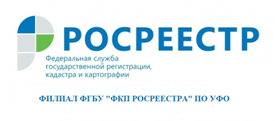 Реализация показателей «дорожной карты» в Свердловской области 
В Федеральной Кадастровой палате по Уральскому федеральному округу идет активная работа по реализации Планов мероприятий по внедрению в области целевой модели «Постановка на кадастровый учет земельных участков и объектов недвижимого имущества» («дорожная карта»). По данным на 01.07.2019 доля объектов недвижимости, включенных в Единый государственный реестр объектов культурного наследия, сведения о которых внесены в Единый государственный реестр недвижимости, на территории Свердловской области составляет 77,9%. На сегодняшний день некоторые показатели «дорожной карты» опережают установленные значения на 31.12.2019 года. Доля муниципальных образований субъекта Российской Федерации, сведения о границах которых внесены в Единый государственный реестр недвижимости составляет более 91,5%, тогда как целевое значение установлено 85%. Также доля услуг по кадастровому учету, оказываемых органам государственной власти и местного самоуправления в электронном виде, в общем количестве таких услуг, оказанных органам государственной власти и местного самоуправления за 6 месяцев выросла почти в два раза с 55,6 % до 90,3%.«Мероприятия «дорожной карты» направлены на совершенствование процедур предоставления государственных услуг в сфере государственного кадастрового учёта недвижимого имущества и государственной регистрации прав заявителям; переход к ведению государственного кадастра недвижимости и Единого государственного реестра прав на недвижимое имущество и сделок с ним в электронном виде и оптимизацию внутриведомственных процедур; повышение качества сведений о недвижимом имуществе, содержащихся в ЕГРН и информированности общества об услугах Росреестра», рассказал и.о. директора филиала Федеральной кадастровой палаты по Уральскому федеральному округу Юрий Белоусов. Достижение показателей «дорожных карт» по внедрению целевых моделей в сфере постановки на кадастровый учет земельных участков и объектов недвижимости на данный момент является одной из приоритетных задач Кадастровой палаты. На постоянной основе осуществляется мониторинг внедрения и исполнения «дорожных карт». филиал ФГБУ «ФКП Росреестра» по УФО